Настоящим просим предоставить доступ к Сервису «Личный кабинет эмитента» (Зенит-ЛКЭ) уполномоченному представителю эмитента (Пользователю).Данные Пользователя:Адрес электронной почты (e-mail): _____________________________________________________________Пользователь уполномочен выступать от имени Эмитента в Сервисе «Личный кабинет эмитента» (Зенит-ЛКЭ) (далее – Сервис) и совершать от его имени действия в соответствии с функциональными возможностями и назначением Сервиса.Пользователь подтверждает, что ознакомлен с Правилами использования Сервиса «Личный кабинет эмитента» (Зенит-ЛКЭ) и Руководством пользователя Сервиса и осведомлен об ограничениях использования Сервиса в случае несовпадения данных, указанных в настоящем Заявлении, с данными, имеющимися у Регистратора.В соответствии с Федеральным законом от 27.07.2006г. № 152-ФЗ «О персональных данных» Пользователь дает согласие на обработку своих персональных данных.Эмитент:Дата заполнения: «______» __________________ _______ г.www.oboronregistr.ru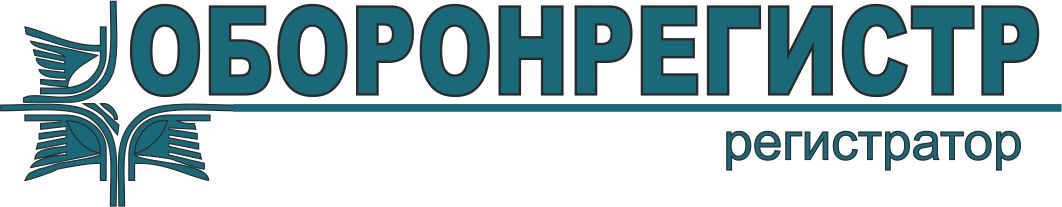 +7 495 114-53-85/86/87Заявление о предоставлении доступак Сервису «Личный кабинет эмитента» (Зенит-ЛКЭ) Заполняется сотрудниками РегистратораЗаполняется сотрудниками РегистратораЗаполняется сотрудниками РегистратораЗаполняется сотрудниками РегистратораЗаполняется сотрудниками РегистратораЗаполняется сотрудниками РегистратораВходящий №:Входящая дата:Дата обработки:Ф.И.О., подпись:Ф.И.О., подпись исполнителя:Полное наименование эмитента:Полное наименование эмитента:ОГРН и ИНН эмитентаФамилия, Имя, Отчество:Фамилия, Имя, Отчество:Фамилия, Имя, Отчество:Наименование документа, удостоверяющего личность:Наименование документа, удостоверяющего личность:Наименование документа, удостоверяющего личность:Наименование документа, удостоверяющего личность:Наименование документа, удостоверяющего личность:Наименование документа, удостоверяющего личность:Наименование документа, удостоверяющего личность:Наименование документа, удостоверяющего личность:Серия документа:Серия документа:Номер документа:Номер документа:Дата выдачи:Код подразделения:Номер мобильного телефона, который будет являться Логином для входа в Зенит-ЛКЭ (с функцией приема SMS сообщений):Номер мобильного телефона, который будет являться Логином для входа в Зенит-ЛКЭ (с функцией приема SMS сообщений):Номер мобильного телефона, который будет являться Логином для входа в Зенит-ЛКЭ (с функцией приема SMS сообщений):код оператораномер телефона (7 знаков)ФИО ПользователяПодпись ПользователяДолжность, ФИОПодпись Оттиск печати